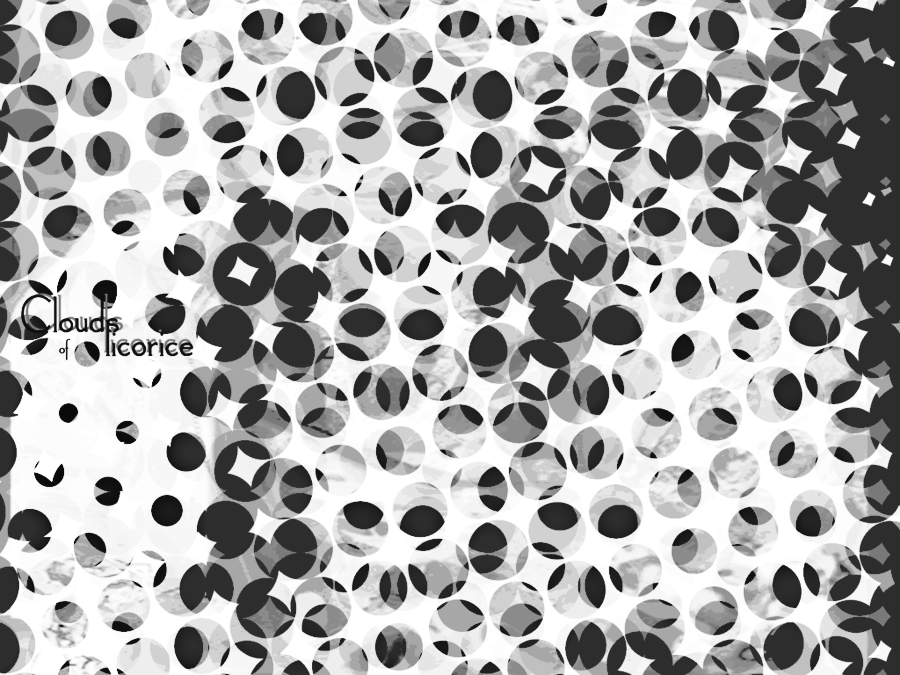 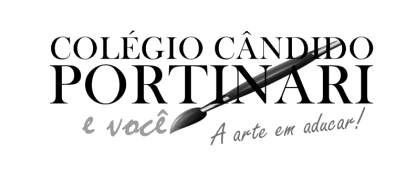 PORTUGUÊS:Processo de formação das palavrasColocação pronominalREDAÇÃO:Como desenvolver consciência ambiental nas pessoas / Igualdade de gêneroINGLÊS:Pronomes relativosPronomes indefinidos e seus derivadosMATEMÁTICA:Circunferência (casos de resolução de circunferência, comprimento de circunferência.)                          - Estatística (frequência , moda , média aritmética e ponderada)Geometria: Áreas IIGEOGRAFIA: PalestinaOriente MédioQUÍMICA:BalanceamentoA química Celular- Os carboidratos- Os lipídeos- As proteínas- As vitaminas.ESPANHOL:Repaso – Los indefinidos (pág 22)Usos de “hacia” e “hasta” (pág 23)Usos de “pero” y “sino” (pág 24)Estructuras con “se” (pág 32)Estructuras con “cuando” (pág 33)Frases hechas (pág 41)Repaso – Las perífrasis verbales (pág 42)HISTÓRIA:A Ditadura MilitarA América Latina nos séculos XX e XXI- O Imperialismo estadunidense avança sobre a América Latina.FÍSICA:Nossa percepção do ambienteOs sentidos:- Visão, audição, olfato, paladar e tato.Obs.: Todos os alunos sairão após a prova;Segunda (13/11)Terça (14/11)Quinta (16/11)Sexta (17/11)Segunda (20/11)Português eRedaçãoInglês eMatemáticaGeografia eQuímicaEspanhol eHistóriaFísica